INDICAÇÃO Nº 410/2017Indica ao Poder Executivo Municipal operação ‘tapa-buracos” na Rua da João Araujo na  altura do Nº 23 Planalto do Sol  IIExcelentíssimo Senhor Prefeito Municipal, Nos termos do Art. 108 do Regimento Interno desta Casa de Leis, dirijo-me a Vossa Excelência para sugerir que, por intermédio do Setor competente, seja executada operação “tapa-buracos” na Rua João Araujo na  altura do Nº 23 Planalto do Sol  II  , neste município. Justificativa:Conforme visita realizada “in loco”, este vereador pôde constatar o estado de degradação da malha asfáltica da referida via pública, fato este que prejudica as condições de tráfego e potencializa a ocorrência de acidentes, bem como o surgimento de avarias nos veículos automotores que por esta via diariamente trafegam. Plenário “Dr. Tancredo Neves”, em 16 de Janeiro 2.016.Edivaldo Silva Meira  “Batoré”  -VEREADOR -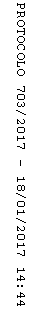 